 РЕШЕНИЕпо делу № 056/06/105-465/202304 мая 2023 года                                                                                                             г. ОренбургРезолютивная часть решения оглашена 04 мая 2023 года Решение в полном объеме изготовлено 11 мая 2023 годаКомиссия Оренбургского УФАС России по контролю в сфере осуществления закупок (далее по тексту - Комиссия Оренбургского УФАС России) в составе:Председателя Комиссии: Членов Комиссии: рассмотрение жалобы осуществлялось с использованием видеоконференцсвязи, в присутствии представителя Администрации муниципального образования Медведский сельсовет Тоцкого района Оренбургской области – ИП Габбазов Р.Р. не явился, - о дате, времени и месте рассмотрения жалобы уведомлен надлежащим образом, рассмотрев жалобу ИП Габбазова Р.Р. на действия Администрации муниципального образования Медведский сельсовет Тоцкого района Оренбургской области при проведении электронного аукциона на ремонт здания Медведского Центра досуга и ограждения прилегающей территории в муниципальном образовании Медведский сельсовет по адресу: Оренбургская область, Тоцкий район, с. Медведка, ул. Центральная, 41 а (номер извещения № 0153300037823000002),УСТАНОВИЛА:26 апреля 2023 г. в Оренбургское УФАС России через Единую информационную систему (далее - ЕИС) поступила жалоба ИП Габбазова Р.Р. (далее – Заявитель) на действия Администрации муниципального образования Медведский сельсовет Тоцкого района Оренбургской области (далее – Заказчик) при проведении электронного аукциона на ремонт здания Медведского Центра досуга и ограждения прилегающей территории в муниципальном образовании Медведский сельсовет по адресу: Оренбургская область, Тоцкий район, с. Медведка, ул. Центральная, 41 а (номер извещения № 0153300037823000002) (далее – аукцион).В связи с поступившей жалобой, в порядке ч. 7 ст.106 Федерального закона РФ от 05.04.2013 № 44-ФЗ «О контрактной системе в сфере закупок товаров, работ, услуг для обеспечения государственных и муниципальных нужд» (далее - Закон о контрактной системе), Заказчику, Государственному казенному учреждению Оренбургской области «Центр организации закупок» (далее – Уполномоченный орган) выставлено требование о приостановлении осуществления закупки в части заключения контракта до рассмотрения жалобы по существу. Согласно доводам жалобы, заявка 114035237 была отклонена комиссией, несмотря на то, что она соответствовала всем требованиям, в том числе, содержала характеристику объекта закупки.Представитель Заказчика жалобу просил признать необоснованной, полностью поддержав доводы, изложенные в письменных объяснениях, пояснив следующее. В соответствии с п. 2 ч. 1 ст. 43 Закона о контрактной системе и извещением о закупке, Заказчиком установлены требования к составу заявки на участие в закупке. В соответствии с извещением о проведении электронного аукциона «описание объекта закупки» содержит сведения о товарах, поставляемых Заказчику при выполнении закупаемых работ, а именно «Ограждение кованое». Указанный товар «Ограждение кованое» принимается к бухгалтерскому учету Заказчика в соответствии с Федеральным законом РФ от 06.12.2011 г. № 402-ФЗ «О бухгалтерском учете» и передается Заказчику по товарной накладной или акту передачи. В заявке Заявителя отсутствуют конкретные показатели характеристик, указанных в описании объекта закупки, а именно конкретные показатели характеристик товара, поставляемого заказчику при выполнении закупаемых работ. При таких обстоятельствах, заявка Заявителя правомерно аукционной комиссией признана несоответствующей положениям извещения.В результате рассмотрения жалобы и осуществления в соответствии с ч. 3 ст. 99 Закона о контрактной системе, внеплановой проверки, Комиссия Оренбургского УФАС России, проанализировав представленные документы, заслушав доводы сторон, пришла к следующим выводам:13.04.2023 г. на официальном сайте Российской Федерации (единая информационная система) для размещения информации о размещении закупок в сети Интернет www.zakupki.gov.ru и на электронной площадке «РТС-тендер» Заказчиком было размещено извещение об открытом аукционе в электронной форме на ремонт здания Медведского Центра досуга и ограждения прилегающей территории в муниципальном образовании Медведский сельсовет по адресу: Оренбургская область, Тоцкий район, с. Медведка, ул. Центральная, 41 а (номер извещения № 0153300037823000002).Начальная (максимальная) цена контракта составляет 1 185 522,00 рублей.Законом о контрактной системе урегулированы отношения, направленные на обеспечение государственных и муниципальных нужд в целях повышения эффективности, результативности осуществления закупок товаров, работ, услуг, обеспечения гласности и прозрачности осуществления таких закупок, предотвращения коррупции и других злоупотреблений в сфере таких закупок (часть 1 статьи 1 Закона о контрактной системе).Согласно ч. 3 ст. 7 Закона о контрактной системе, информация, предусмотренная настоящим Федеральным законом и размещенная в единой информационной системе, должна быть полной и достоверной.Согласно части 1 статьи 8 Закона о контрактной системе, контрактная система в сфере закупок направлена на создание равных условий для обеспечения конкуренции между участниками закупок. Любое заинтересованное лицо имеет возможность в соответствии с законодательством Российской Федерации и иными нормативными правовыми актами о контрактной системе в сфере закупок стать поставщиком (подрядчиком, исполнителем).Пунктом 2 части 2 статьи 24 Закона о контрактной системе предусмотрено, что конкурентным способом определения поставщиков является, в том числе, проведения открытого аукциона в электронной форме.Электронный аукцион начинается с размещения в единой информационной системе извещения об осуществлении закупки (часть 1 статьи 49 Закона о контрактной системе).При осуществлении закупки путем проведения открытых конкурентных способов (в том числе, путем проведения открытого аукциона в электронной форме) заказчик формирует с использованием единой информационной системы, подписывает усиленной электронной подписью лица, имеющего право действовать от имени заказчика, и размещает в единой информационной системе извещение об осуществлении закупки, содержащее информацию, предусмотренную пп.1-23 ч.1 ст. 42 Закона о контрактной системе.Частью 2 статьи 42 Закона о контрактной системе, предусмотрено, что извещение об осуществлении закупки, если иное не предусмотрено настоящим Федеральным законом, должно содержать следующие электронные документы:1) описание объекта закупки в соответствии со статьей 33 настоящего Федерального закона;2) обоснование начальной (максимальной) цены контракта с указанием информации о валюте, используемой для формирования цены контракта и расчетов с поставщиком (подрядчиком, исполнителем), порядка применения официального курса иностранной валюты к рублю Российской Федерации, установленного Центральным банком Российской Федерации и используемого при оплате контракта;3) требования к содержанию, составу заявки на участие в закупке в соответствии с настоящим Федеральным законом и инструкция по ее заполнению. При этом не допускается установление требований, влекущих за собой ограничение количества участников закупки;4) порядок рассмотрения и оценки заявок на участие в конкурсах в соответствии с настоящим Федеральным законом;5) проект контракта;6) перечень дополнительных требований к извещению об осуществлении закупки, участникам закупок, содержанию заявок на участие в закупках.В соответствии с п. 1 ч. 1 ст. 33 Закона о контрактной системе, заказчик при описании в документации о закупке объекта закупки должен руководствоваться следующими правилами: в описании объекта закупки указываются функциональные, технические и качественные характеристики, эксплуатационные характеристики объекта закупки (при необходимости). В описание объекта закупки не должны включаться требования или указания в отношении товарных знаков, знаков обслуживания, фирменных наименований, патентов, полезных моделей, промышленных образцов, наименование страны происхождения товара, требования к товарам, информации, работам, услугам при условии, что такие требования или указания влекут за собой ограничение количества участников закупки. Допускается использование в описании объекта закупки указания на товарный знак при условии сопровождения такого указания словами "или эквивалент" либо при условии несовместимости товаров, на которых размещаются другие товарные знаки, и необходимости обеспечения взаимодействия таких товаров с товарами, используемыми заказчиком, либо при условии закупок запасных частей и расходных материалов к машинам и оборудованию, используемым заказчиком, в соответствии с технической документацией на указанные машины и оборудование.Согласно п. 2 ч. 1 ст. 33 Закона о контрактной системе, использование при составлении описания объекта закупки показателей, требований, условных обозначений и терминологии, касающихся технических характеристик, функциональных характеристик (потребительских свойств) товара, работы, услуги и качественных характеристик объекта закупки, которые предусмотрены техническими регламентами, принятыми в соответствии с законодательством Российской Федерации о техническом регулировании, документами, разрабатываемыми и применяемыми в национальной системе стандартизации, принятыми в соответствии с законодательством Российской Федерации о стандартизации, иных требований, связанных с определением соответствия поставляемого товара, выполняемой работы, оказываемой услуги потребностям заказчика. Если заказчиком при составлении описания объекта закупки не используются установленные в соответствии с законодательством Российской Федерации о техническом регулировании, законодательством Российской Федерации о стандартизации показатели, требования, условные обозначения и терминология, в документации о закупке должно содержаться обоснование необходимости использования других показателей, требований, условных обозначений и терминологии.Частью 2 статьи 33 Закона о контрактной системе документация о закупке в соответствии с требованиями, указанными в части 1 настоящей статьи, должна содержать показатели, позволяющие определить соответствие закупаемых товара, работы, услуги установленным заказчиком требованиям. При этом указываются максимальные и (или) минимальные значения таких показателей, а также значения показателей, которые не могут изменяться.Из буквального толкования названных положений следует, что заказчики, осуществляющие закупку по правилам данного закона, при описании объекта закупки должны таким образом определить требования к закупаемым товарам, работам и услугам, чтобы, с одной стороны, повысить шансы на приобретение товара именно с теми характеристиками, которые им необходимы, соответствуют их потребностям, а с другой стороны, необоснованно не ограничить количество участников закупки. В соответствии с извещением о проведении электронного аукциона «описание объекта закупки» содержит сведения о товарах, поставляемых Заказчику при выполнении закупаемых работ, а именно: «Ограждение кованое». Как следует из пояснений Заказчика, указанный товар «Ограждение кованое» принимается к бухгалтерскому учету Заказчика в соответствии с Федеральным законом РФ от 06.12.2011 г. № 402-ФЗ «О бухгалтерском учете» и передается Заказчику по товарной накладной или акту передачи. Согласно положениям п. 2 ч. 1 ст. 43 Закона о контрактной системе, предложение участника закупки в отношении объекта закупки:а) с учетом положений части 2 настоящей статьи характеристики предлагаемого участником закупки товара, соответствующие показателям, установленным в описании объекта закупки в соответствии с частью 2 статьи 33 настоящего Федерального закона, товарный знак (при наличии у товара товарного знака);б) наименование страны происхождения товара в соответствии с общероссийским классификатором, используемым для идентификации стран мира, с учетом положений части 2 настоящей статьи;в) документы, подтверждающие соответствие товара, работы или услуги требованиям, установленным в соответствии с законодательством Российской Федерации (в случае, если в соответствии с законодательством Российской Федерации установлены требования к товару, работе или услуге и представление указанных документов предусмотрено извещением об осуществлении закупки, документацией о закупке, если настоящим Федеральным законом предусмотрена документация о закупке). Заказчик не вправе требовать представление указанных документов, если в соответствии с законодательством Российской Федерации они передаются вместе с товаром;г) с учетом положений части 2 настоящей статьи предложение по критериям, предусмотренным пунктами 2 и (или) 3 части 1 статьи 32 настоящего Федерального закона (в случае проведения конкурсов и установления таких критериев). При этом отсутствие такого предложения не является основанием для отклонения заявки на участие в закупке;д) иные информация и документы, в том числе эскиз, рисунок, чертеж, фотография, иное изображение предлагаемого участником закупки товара. При этом отсутствие таких информации и документов не является основанием для отклонения заявки на участие в закупке.В соответствии с ч. 2 ст. 43 Закона о контрактной системе, при формировании предложения участника закупки в отношении объекта закупки:1) информация о товаре, предусмотренная подпунктами "а" и "б" пункта 2 части 1 настоящей статьи, включается в заявку на участие в закупке в случае осуществления закупки товара, в том числе поставляемого заказчику при выполнении закупаемых работ, оказании закупаемых услуг. Информация, предусмотренная подпунктом "а" пункта 2 части 1 настоящей статьи, может не включаться в заявку на участие в закупке в случае указания заказчиком в описании объекта закупки товарного знака и предложения участником закупки товара, в том числе поставляемого заказчику при выполнении закупаемых работ, оказании закупаемых услуг, обозначенного таким товарным знаком; 2) информация, предусмотренная подпунктами "а" и "г" пункта 2 части 1 настоящей статьи, не включается в заявку на участие в закупке в случае включения заказчиком в соответствии с пунктом 8 части 1 статьи 33 настоящего Федерального закона в описание объекта закупки проектной документации, или типовой проектной документации, или сметы на капитальный ремонт объекта капитального строительства.Аналогичные требования предусмотрены извещением о проведения аукциона в Требованиях к содержанию, составу заявки на участие в закупке и инструкция по ее заполнению, требования к участникам закупки.В соответствии с положениями ч. 5 ст. 49 Закона о контрактной системе, не позднее двух рабочих дней со дня, следующего за датой окончания срока подачи заявок на участие в закупке, но не позднее даты подведения итогов определения поставщика (подрядчика, исполнителя), установленной в извещении об осуществлении закупки:1) члены комиссии по осуществлению закупок:а) рассматривают заявки на участие в закупке, информацию и документы, направленные оператором электронной площадки в соответствии с пунктом 4 части 4 настоящей статьи, и принимают решение о признании заявки на участие в закупке соответствующей извещению об осуществлении закупки или об отклонении заявки на участие в закупке по основаниям, предусмотренным пунктами 1 - 8 части 12 статьи 48 настоящего Федерального закона;б) на основании информации, содержащейся в протоколе подачи ценовых предложений, а также результатов рассмотрения, предусмотренного подпунктом "а" настоящего пункта, присваивают каждой заявке на участие в закупке, признанной соответствующей извещению об осуществлении закупки, порядковый номер в порядке возрастания минимального ценового предложения участника закупки, подавшего такую заявку (за исключением случая, предусмотренного пунктом 9 части 3 настоящей статьи, при котором порядковые номера заявкам участников закупки, подавших ценовые предложения после подачи ценового предложения, предусмотренного абзацем первым пункта 9 части 3 настоящей статьи, присваиваются в порядке убывания размера ценового предложения участника закупки), и с учетом положений нормативных правовых актов, принятых в соответствии со статьей 14 настоящего Федерального закона. Заявке на участие в закупке победителя определения поставщика (подрядчика, исполнителя) присваивается первый номер;2) заказчик формирует с использованием электронной площадки протокол подведения итогов определения поставщика (подрядчика, исполнителя), который должен содержать информацию, предусмотренную пунктами 1, 2, 4 - 7 части 17 статьи 48 настоящего Федерального закона. После подписания членами комиссии по осуществлению закупок такого протокола усиленными электронными подписями заказчик подписывает его усиленной электронной подписью лица, имеющего право действовать от имени заказчика, и направляет оператору электронной площадкиСогласно протоколу подведения итогов электронного аукциона № 0153300037823000002 от 25.04.2023 г. на участие в аукционе подано 2 заявки, которые были признаны несоответствующими положениям извещения об аукционе, а аукцион признан несостоявшимся на основании пункта 4 части 1 статьи 52 Закона о контрактной системе. Так, заявка Заявителя (идентификационный номер № 114035237) была признана аукционной комиссией несоответствующей положениям извещения с формулировкой обоснования: - Непредставление информации и документов, предусмотренных извещением об осуществлении закупки (за исключением информации и документов, предусмотренных п. 2 и 3 ч. 6 ст. 43 Закона №44 ФЗ) (Отклонение по п. 1 ч. 12 ст. 48 Закона № 44-ФЗ) - непредставление в заявке на участие в закупке информации и документов, предусмотренных извещением об осуществлении закупки в соответствии с Законом 44-ФЗ (за исключением информации и документов, предусмотренных пунктами 2 и 3 части 6 статьи 43 Закона 44-ФЗ), а именно – непредоставление сведений, предусмотренных пп. 2 п. 1 Требований к содержанию, составу заявки на участие в закупке и инструкция по ее заполнению, требования к участникам закупки, описанием объекта закупки и извещением о проведении электронного аукциона, а именно: В заявке отсутствуют конкретные показатели характеристик, указанных в описании объекта закупки, а именно конкретные показатели характеристик товара, поставляемого заказчику при выполнении закупаемых работ, указанные в описании объекта закупки и извещении о проведении электронного аукциона (Ограждение кованое).Изучив заявку Заявителя, Комиссия Оренбургского УФАС России приходит к выводу об отсутствии в ней конкретных характеристик по позициям предлагаемого к поставке товара «Ограждение кованое».При таких обстоятельствах, действия аукционной комиссии по признанию заявки Заявителя несоответствующей положениям извещения, являются законными и обоснованными, а доводы Заявителя – несостоятельными.На основании вышеизложенного, руководствуясь ст. 99, ч. 8 ст. 106 Закона о контрактной системе, Комиссия Оренбургского УФАС России,РЕШИЛА:1. Признать жалобу ИП Габбазова Р.Р. на действия Администрации муниципального образования Медведский сельсовет Тоцкого района Оренбургской области при проведении электронного аукциона на ремонт здания Медведского Центра досуга и ограждения прилегающей территории в муниципальном образовании Медведский сельсовет по адресу: Оренбургская область, Тоцкий район, с. Медведка, ул. Центральная, 41 а (номер извещения № 0153300037823000002), необоснованной.Решение может быть обжаловано в арбитражном суде в течение трех месяцев со дня его принятия в установленном законом порядке.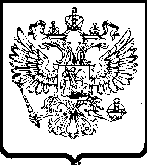 ФЕДЕРАЛЬНАЯ
АНТИМОНОПОЛЬНАЯ СЛУЖБАУПРАВЛЕНИЕФедеральной антимонопольной службыпо Оренбургской областиАдрес места нахождения: г.Оренбург, ул.Краснознаменная, 22 Почтовый адрес: 460046, г.Оренбург, ул. 9 Января, 64 тел. (3532) 78-66-17, факс (3532) 77-80-70e-mail: to56@fas.gov.ru ФЕДЕРАЛЬНАЯ
АНТИМОНОПОЛЬНАЯ СЛУЖБАУПРАВЛЕНИЕФедеральной антимонопольной службыпо Оренбургской областиАдрес места нахождения: г.Оренбург, ул.Краснознаменная, 22 Почтовый адрес: 460046, г.Оренбург, ул. 9 Января, 64 тел. (3532) 78-66-17, факс (3532) 77-80-70e-mail: to56@fas.gov.ru ФЕДЕРАЛЬНАЯ
АНТИМОНОПОЛЬНАЯ СЛУЖБАУПРАВЛЕНИЕФедеральной антимонопольной службыпо Оренбургской областиАдрес места нахождения: г.Оренбург, ул.Краснознаменная, 22 Почтовый адрес: 460046, г.Оренбург, ул. 9 Января, 64 тел. (3532) 78-66-17, факс (3532) 77-80-70e-mail: to56@fas.gov.ru ФЕДЕРАЛЬНАЯ
АНТИМОНОПОЛЬНАЯ СЛУЖБАУПРАВЛЕНИЕФедеральной антимонопольной службыпо Оренбургской областиАдрес места нахождения: г.Оренбург, ул.Краснознаменная, 22 Почтовый адрес: 460046, г.Оренбург, ул. 9 Января, 64 тел. (3532) 78-66-17, факс (3532) 77-80-70e-mail: to56@fas.gov.ru ФЕДЕРАЛЬНАЯ
АНТИМОНОПОЛЬНАЯ СЛУЖБАУПРАВЛЕНИЕФедеральной антимонопольной службыпо Оренбургской областиАдрес места нахождения: г.Оренбург, ул.Краснознаменная, 22 Почтовый адрес: 460046, г.Оренбург, ул. 9 Января, 64 тел. (3532) 78-66-17, факс (3532) 77-80-70e-mail: to56@fas.gov.ru ФЕДЕРАЛЬНАЯ
АНТИМОНОПОЛЬНАЯ СЛУЖБАУПРАВЛЕНИЕФедеральной антимонопольной службыпо Оренбургской областиАдрес места нахождения: г.Оренбург, ул.Краснознаменная, 22 Почтовый адрес: 460046, г.Оренбург, ул. 9 Января, 64 тел. (3532) 78-66-17, факс (3532) 77-80-70e-mail: to56@fas.gov.ru ФЕДЕРАЛЬНАЯ
АНТИМОНОПОЛЬНАЯ СЛУЖБАУПРАВЛЕНИЕФедеральной антимонопольной службыпо Оренбургской областиАдрес места нахождения: г.Оренбург, ул.Краснознаменная, 22 Почтовый адрес: 460046, г.Оренбург, ул. 9 Января, 64 тел. (3532) 78-66-17, факс (3532) 77-80-70e-mail: to56@fas.gov.ru ФЕДЕРАЛЬНАЯ
АНТИМОНОПОЛЬНАЯ СЛУЖБАУПРАВЛЕНИЕФедеральной антимонопольной службыпо Оренбургской областиАдрес места нахождения: г.Оренбург, ул.Краснознаменная, 22 Почтовый адрес: 460046, г.Оренбург, ул. 9 Января, 64 тел. (3532) 78-66-17, факс (3532) 77-80-70e-mail: to56@fas.gov.ru ФЕДЕРАЛЬНАЯ
АНТИМОНОПОЛЬНАЯ СЛУЖБАУПРАВЛЕНИЕФедеральной антимонопольной службыпо Оренбургской областиАдрес места нахождения: г.Оренбург, ул.Краснознаменная, 22 Почтовый адрес: 460046, г.Оренбург, ул. 9 Января, 64 тел. (3532) 78-66-17, факс (3532) 77-80-70e-mail: to56@fas.gov.ru ФЕДЕРАЛЬНАЯ
АНТИМОНОПОЛЬНАЯ СЛУЖБАУПРАВЛЕНИЕФедеральной антимонопольной службыпо Оренбургской областиАдрес места нахождения: г.Оренбург, ул.Краснознаменная, 22 Почтовый адрес: 460046, г.Оренбург, ул. 9 Января, 64 тел. (3532) 78-66-17, факс (3532) 77-80-70e-mail: to56@fas.gov.ru ФЕДЕРАЛЬНАЯ
АНТИМОНОПОЛЬНАЯ СЛУЖБАУПРАВЛЕНИЕФедеральной антимонопольной службыпо Оренбургской областиАдрес места нахождения: г.Оренбург, ул.Краснознаменная, 22 Почтовый адрес: 460046, г.Оренбург, ул. 9 Января, 64 тел. (3532) 78-66-17, факс (3532) 77-80-70e-mail: to56@fas.gov.ru ФЕДЕРАЛЬНАЯ
АНТИМОНОПОЛЬНАЯ СЛУЖБАУПРАВЛЕНИЕФедеральной антимонопольной службыпо Оренбургской областиАдрес места нахождения: г.Оренбург, ул.Краснознаменная, 22 Почтовый адрес: 460046, г.Оренбург, ул. 9 Января, 64 тел. (3532) 78-66-17, факс (3532) 77-80-70e-mail: to56@fas.gov.ru ФЕДЕРАЛЬНАЯ
АНТИМОНОПОЛЬНАЯ СЛУЖБАУПРАВЛЕНИЕФедеральной антимонопольной службыпо Оренбургской областиАдрес места нахождения: г.Оренбург, ул.Краснознаменная, 22 Почтовый адрес: 460046, г.Оренбург, ул. 9 Января, 64 тел. (3532) 78-66-17, факс (3532) 77-80-70e-mail: to56@fas.gov.ru ФЕДЕРАЛЬНАЯ
АНТИМОНОПОЛЬНАЯ СЛУЖБАУПРАВЛЕНИЕФедеральной антимонопольной службыпо Оренбургской областиАдрес места нахождения: г.Оренбург, ул.Краснознаменная, 22 Почтовый адрес: 460046, г.Оренбург, ул. 9 Января, 64 тел. (3532) 78-66-17, факс (3532) 77-80-70e-mail: to56@fas.gov.ru ФЕДЕРАЛЬНАЯ
АНТИМОНОПОЛЬНАЯ СЛУЖБАУПРАВЛЕНИЕФедеральной антимонопольной службыпо Оренбургской областиАдрес места нахождения: г.Оренбург, ул.Краснознаменная, 22 Почтовый адрес: 460046, г.Оренбург, ул. 9 Января, 64 тел. (3532) 78-66-17, факс (3532) 77-80-70e-mail: to56@fas.gov.ru ФЕДЕРАЛЬНАЯ
АНТИМОНОПОЛЬНАЯ СЛУЖБАУПРАВЛЕНИЕФедеральной антимонопольной службыпо Оренбургской областиАдрес места нахождения: г.Оренбург, ул.Краснознаменная, 22 Почтовый адрес: 460046, г.Оренбург, ул. 9 Января, 64 тел. (3532) 78-66-17, факс (3532) 77-80-70e-mail: to56@fas.gov.ru Главе Администрации муниципального образования Медведский сельсовет Тоцкого района Оренбургской области461102, Оренбургская область,Тоцкий район, с. Медведка, ул. Центральная д. 41аДиректору Государственного казенного учреждения Оренбургской области«Центр организации закупок»460006, Оренбургская область, город Оренбург, Комсомольская улица, дом 122ИП Габбазову Р.Р. №№Главе Администрации муниципального образования Медведский сельсовет Тоцкого района Оренбургской области461102, Оренбургская область,Тоцкий район, с. Медведка, ул. Центральная д. 41аДиректору Государственного казенного учреждения Оренбургской области«Центр организации закупок»460006, Оренбургская область, город Оренбург, Комсомольская улица, дом 122ИП Габбазову Р.Р. На №На №ототГлаве Администрации муниципального образования Медведский сельсовет Тоцкого района Оренбургской области461102, Оренбургская область,Тоцкий район, с. Медведка, ул. Центральная д. 41аДиректору Государственного казенного учреждения Оренбургской области«Центр организации закупок»460006, Оренбургская область, город Оренбург, Комсомольская улица, дом 122ИП Габбазову Р.Р. Главе Администрации муниципального образования Медведский сельсовет Тоцкого района Оренбургской области461102, Оренбургская область,Тоцкий район, с. Медведка, ул. Центральная д. 41аДиректору Государственного казенного учреждения Оренбургской области«Центр организации закупок»460006, Оренбургская область, город Оренбург, Комсомольская улица, дом 122ИП Габбазову Р.Р. Главе Администрации муниципального образования Медведский сельсовет Тоцкого района Оренбургской области461102, Оренбургская область,Тоцкий район, с. Медведка, ул. Центральная д. 41аДиректору Государственного казенного учреждения Оренбургской области«Центр организации закупок»460006, Оренбургская область, город Оренбург, Комсомольская улица, дом 122ИП Габбазову Р.Р. Председатель комиссии: Члены комиссии:		